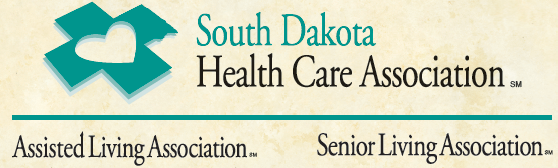 $2,000 Scholarship Application PacketThe SDHCA Scholarship Committee will review and award scholarship(s) to qualified individuals who are advancing his/her education and practice in the long term health care profession. This scholarship requires a match by the employer. $1,000 will be awarded by SDHCA to each qualified scholarship recipient. An additional $1,000 will be awarded by the scholarship recipient’s employer.This scholarship will be awarded for the Fall 2024 Semester.  Only complete application packets will be considered that include the College Acceptance Letter, Employer Reference Form and Personal Reference Form. Online application available here.Please complete the entire application packet including the reference forms and return to South Dakota Health Care Association (SDHCA), 804 N Western Avenue, Sioux Falls, SD 57104 no later than July 20th. Reference forms should be given to contacts of your choice for them to return to our office. The completed Application Packet and a copy of your College Acceptance Letter that you are attending Fall 2024 must be returned to the SDHCA office by July 20th.PLEASE PRINT OR TYPE ALL INFORMATIONName_____________________________________________ Email:______________________________Address ______________________________City, State, Zip ___________________________________Telephone or Cell # ______________________ Current Employment Information:Name of Facility _______________________________________ City ____________________________Position _______________________________ Date of Employment _____________________________Name of Supervisor_____________________________________________________________________List college/university/correspondence course program which you are attending or have been accepted: ____________________________________________________________________________College City, State, Zip _________________________________________________________________Name of major/degree you are enrolled in: _______________________________________________How many quarters or semesters have you completed? ______________________________________How many credit hours per quarter or semester? ___________________________________________How many credit hours will you take? ____________What is your grade point average? ___________      Have you had any other special training related to long term health care?  If so, please explain: ________________________________________________________________________________________________________________________________________________________________________________________________________________________________________________________________________________________________________________________________________________________Please describe your interest in long term health care, including how you became interested in the profession and related experiences you have had:__________________________________________________________________________________________________________________________________________________________________________________________________________________________________________________________________________________________________________________________________________________________________________________________________________________________________________________________________________________________________________________________________________________________________________________________________________________________Please describe your future professional plans in the health care field and your commitment to the long term health care field:__________________________________________________________________________________________________________________________________________________________________________________________________________________________________________________________________________________________________________________________________________________________________________________________________________________________________________________________________________________________________________________________________________________________________________________________________________________________College Acceptance LetterApplicant: Please provide us with a copy of your College Acceptance Letter that you will be attending in Fall 2024. Scholarship AgreementAs the recipient of the SDHCA scholarship, you agree to the following conditions of the scholarship program.  These conditions are:     Recipient agrees to work full-time for one year in an SDHCA Member Center upon completion of his/her higher education.     The recipient will be in contact with the SDHCA Member Center during his/her higher education training and will report to the SDHCA Member Center upon completion of training.      If the recipient does not work the required one-year after finishing school, then he/she agrees to pay back SDHCA at a rate of $100.00 per month for each month not worked upon completion of his/her higher education.Verification:If I, ______________________, am awarded the SDHCA scholarship, I pledge to work in an SDHCA Member Center for a minimum of one year upon graduation.Along with a copy of your College Acceptance Letter, please include the following signed statement:You are verifying that you will indeed be attending the following college the Fall 2024 Semester.Name of College you will be attending: _______________________________________________________________Print Your Name: ___________________________ Your Signature ______________________________     ___________________________________	                       ___________________________________Witnessed by					            	 DatedCompleted SDHCA Scholarship Application packet must be received in the SDHCA office no later than July 20th .Send to:    South Dakota Health Care Association      804 N Western Avenue      Sioux Falls, SD 57104-2098Employer Reference FormSDHCA will review and award $1,000.00 scholarship(s) to qualified individuals who are advancing his/her education and practice in the long term health care profession.  This scholarship will be awarded for the 2024 Fall Semester.We appreciate your help in selecting the recipient of this scholarship.  This reference form must be returned to SDHCA and must be received by July 20th . Return forms to:			South Dakota Health Care Association			804 N Western Avenue			Sioux Falls, SD 57104-2098All references and recommendations are kept confidential. Failure to respond prior to the deadline will disqualify applicant from being considered.PLEASE PRINT OR TYPE ALL INFORMATIONName of applicant _____________________________________________________________________Name of reference _____________________________Phone number of reference________________Title or position of reference_____________________________________________________________Address, City, Zip of reference ___________________________________________________________How long has the applicant worked in your Center? __________________________________________How would you rate the applicant on the following?					Low			Average		HighMaturity				____			  ____			____Sensitivity to Residents’ Needs	____			  ____			____Commitment to Long Term Care	____			  ____			____Ability to Communicate		____			  ____			____Leadership Skills			____			  ____			____Interpersonal Relationships		____			  ____			____Attendance Record			____			  ____			____Briefly describe why you believe this applicant would be a worthy recipient of this scholarship:__________________________________________________________________________________________________________________________________________________________________________________________________________________________________________________________________Signature of Employer _______________________________________  Date ____________________Employer Matching Scholarship Pledge InstructionsStudent’s Name _________________________________________________________________ Name of Nursing Facility or Assisted Living Employer__________________________________Address ___________________________City________________State__________Zip_______ Phone Number _____________________________________E-mail Address _____________________________________   Employer Financial Match Agreement: If this applicant is chosen to receive a SDHCA Scholarship, as the employer, we do hereby agree to invest in the education of this applicant by matching SDHCA’s scholarship in providing a monetary pledge toward the higher education training fees of the above-named student in the amount of $1,000 for enrollment of the 2024-24 semesters. Refer to the Scholarship Agreement section of this scholarship application for more details.Who is the Nursing Facility or Assisted Living contact person for this student who is signing that the facility will provide a monetary match of $1,000 should this applicant be qualified as a SDHCA Scholarship recipient: Facility Contact Person’s Name _________________________________________________Official Facility representative Signature _________________________________________Contact Person’s E-mail ________________________________________________________ Contact Person’s Phone ________________________________________________________Personal Reference FormSDHCA will review and award $1,000.00 scholarship(s) to qualified individuals who are advancing his/her education and practice in the long term health care profession.  This scholarship will be awarded for the 2024 Fall Semester.We appreciate your help in selecting the recipient of this scholarship.  This reference form must be returned to SDHCA and must be received by July 20th .  Return forms to:			South Dakota Health Care Association			804 N Western Avenue			Sioux Falls, SD 57104-2098All references and recommendations are kept confidential.Failure to respond prior to the deadline will disqualify applicant from being considered.PLEASE PRINT OR TYPE ALL INFORMATIONName of applicant _____________________________________________________________________Name of reference _____________________________Phone number of reference________________Title or position of reference____________________________________________________________Address, City, Zip of reference __________________________________________________________What is your relationship to the applicant? ________________________________________________How long have you known the applicant? __________________________________________________Briefly describe why you believe this applicant would be a worthy recipient of this scholarship:________________________________________________________________________________________________________________________________________________________________________________________________________________________________________________________________________________________________________________________________________________________Signature of Reference ______________________________________Date _______________________